TOREK, 21.4.2020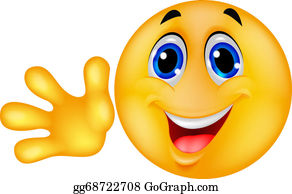 ŠPORTOgrej se s tekom in poljubnimi gimnastičnimi vajami.Vzemi žogo in vadi vodenje žoge na različne načine: na mestu, v hoji in teku. Poskusi z levo in desno roko. Spreminjaj položaj – počepni, poklekni in usedi se. Postavi si ovire in vodi žogo med ovirami.SLOVENSKI JEZIKDobil si povratno informacijo in dopolnil svoj zapis »Ko odrastem bom…«, če je bilo potrebno.Če še nisi, izdelaj plakat ali računalniško predstavitev za govorni nastop – moj poklicni načrt (DZ, str. 63, 5. naloga) Pri tem upoštevaj vse, kar si se do zdaj naučil.Vadi pred ogledalom za govorni nastop, ki ga boš opravil v prihodnjem mesecu.MATEMATIKAPreberi si spodnjo razlago in ponovi postopek računanja pri pisnem deljenju brez prehoda.Razlago si lahko ogledaš tudi na posnetku:https://www.youtube.com/watch?v=dO20Z35bgs4POZOR! Pri PREIZKUSU bomo mi PISNO MNOŽILI DRUGAČE, kot je na posnetku. MNOŽILI bomo, kot smo se že učili pri pisnem množenju – da podpisujemo pod PRVI FAKTOR oz. MNOŽENEC!V zvezek reši spodnje račune. Nauči se pravilno podpisovati, ker ti bo to koristilo pri naslednjih urah računanja z ostankom. Ne pozabi tudi na preizkus.4 4 8 : 4 =           6 9 6 : 3 =	     2 8 4 : 2 =		3 6 6 : 3 =8 0 4 : 4 =           3 0 9 : 3 =       9 0 6 : 6 =        5 0 5 : 5 =PISNO DELJENJE brez prehoda    IZRAZI PRI DELJENJU        27               :             3                  =               9    DELJENEC                        DELITELJ                              KOLIČNIK                          deljeno                              je enako	      Kako računamo?    OD LEVE PROTI DESNI!          Mesto začetka računanja si pri učenju označim s piko.           .                                                                                      Računam tako:      6   9   3  :  3   =  2  3  1930   Tukaj se račun konča, =    ker zgoraj ni več nobenega    števila, ki bi ga prepisali dol.                      Naredim še preizkus…P:   2  3  1  ∙  3      6  9  3     Rezultat je enak deljencu,                            to pomeni, da sem računal prav.Opomba: Zakaj pišemo 0, kadar je ostanek 0? Ker se s tem že učimo podpisovanja pri računanju z ostankom pri naslednjih urah.Kako računam, če je v deljencu ničla…Kaj se zgodi, ko 0 delim z nekim številom? Kaj ugotovim?0 : 2 = 0, ker je 0 ∙ 2 = 0                         0 : 7 = 0, ker je 0 ∙ 7 = 00 : 8 = 0, ker je 0 ∙ 8 = 06 0 6 : 6 = 1 0 10 0                Ne pozabi, da vedno, ko 0 delim z nekim številom, dobim 0!!!60 ost.               P: 1 0 1 ∙ 6       =                           6 0 6             DRUŽBAPreberi snov v učbeniku na straneh 64 in 65 (Od obrti do industrije).Na spletni strani si lahko ogledaš tudi posnetek: https://www.radovednih-pet.si/vsebine/rp4-dru-sdz-osn/#Premisli, katere obrtne delavnice in tovarne poznaš v svojem kraju.V zvezek napiši naslov Od obrti do industrije in prepiši spodnji zapis.OBRTje dejavnost, pri kateri izdelke izdelujejo, popravljajo ali opravijo neko storitev OBRTNIKI V DELAVNICAH.Storitev je opravljena ROČNO, pri čemer si pomagajo z orodji in stroji.IZDELKI narejeni po želji in načrtu kupca oz. naročnika.OBRTNIK izdelek v celoti IZDELA SAM.Delo poteka počasneje, naredijo manj izdelkov.Vrste obrti:mizarstvo, kovaštvo, lončarstvo, suhorobarstvo, …INDUSTRIJAje dejavnost, ki je namenjena predvsem izdelovanju novih izdelkov. Izdelke izdelujejo oz. delo nadzorujejo DELAVCI V TOVARNAH.Izdelki so narejeni s pomočjo STROJEV in ROBOTOV. IZDELKI narejeni po istem vzorcu.Vsi so med seboj enaki.DELAVEC v tovarni izdeluje samo en del izdelka. Na koncu vse dele sestavijo v celoto.Delo poteka hitreje, naredijo več izdelkov.Vrste industrije:tekstilna, prehrambna oz. živilska, lesna, papirna, avtomobilska,…